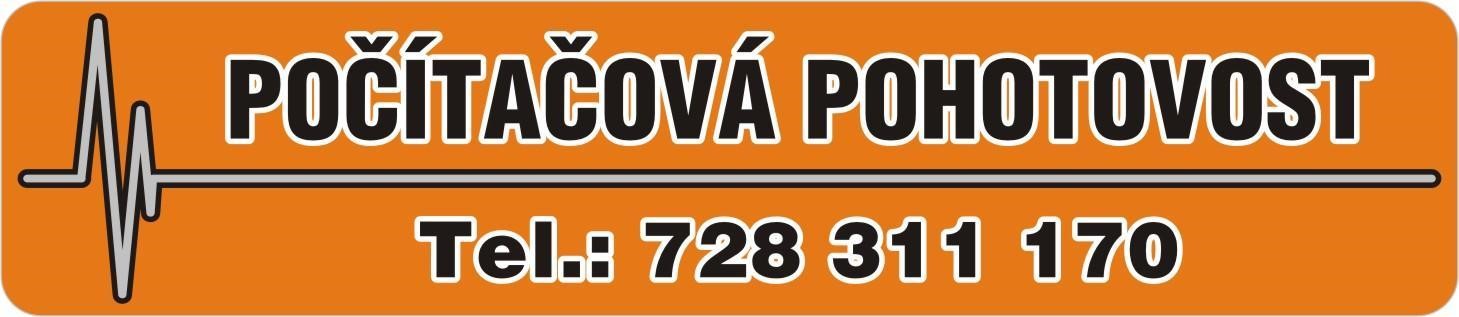 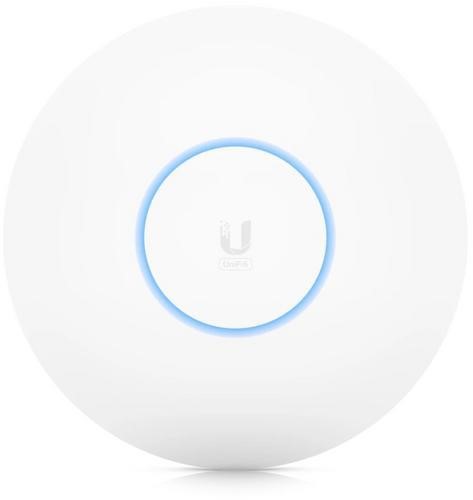 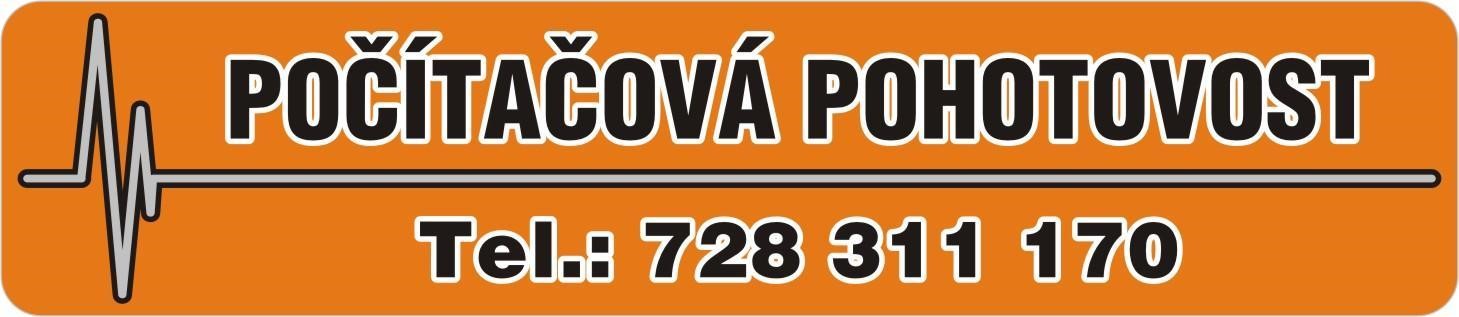 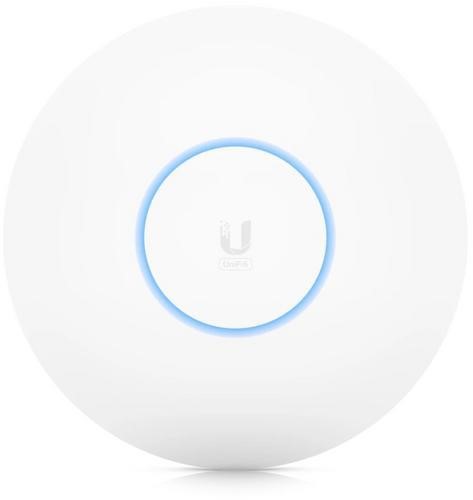 Cloud key 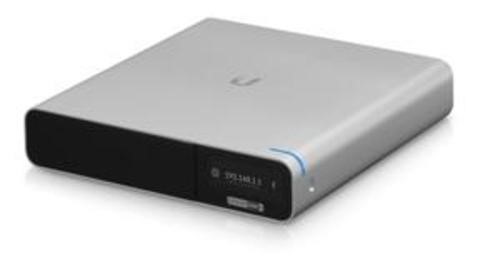  Ovládejte svoje zařízení z rodiny UniFi díky novému nástroji UniFi Cloud Key G2 Plus. Skrze jedno zařízení můžete ovládat svoji síť UniFi stejně jako UniFi Video. UCK je designováno ke snadnému nasazení a může být rychle nakonfigurováno přes Bluetooth za pomoci mobilních UniFi aplikací. Cena za ks včetně DPH :_6052 Kč s DPH TOP SHOP s.r.o. Ubiuqiti USW-24POE 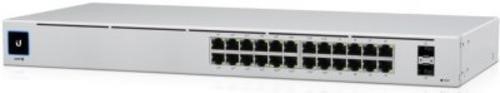 SW-24-POE je managovatelný Gigabitový L2 switch s 24x Gigabit LAN porty, z čehož 16 portů podporuje 802.3af/at PoEOut a dvou portů SFP s maximální přenosovou rychlostí 1Gbps. Switch má kromě standardní výbavy také 1,3" dotykovým displej pro poskytování informací o systému, teplotě, statistice portů, PoE napájení a mnoho dalšího. S velmi malou hloubkou pouhých 20cm lze tento switch bez ventilátoru snadno instalovat do jakéhokoliv 19" datového rozvaděče. Cena za ks včetně DPH :_19 826 Kč s DPH TOP SHOP s.r.o. Náměstí Karla IV. 144 Pobočka:  E-mail: podpora@pocitace-pohotovost.cz 276 01 Mělník Pivovarská 3182 Telefon: +420 728 311 170 IČ: 285 20 394, DIČ: CZ28520394 276 01 Mělník www.pocitace-pohotovost.cz Náměstí Karla IV. 144 Pobočka:  E-mail: podpora@pocitace-pohotovost.cz 276 01 Mělník Pivovarská 3182 Telefon: +420 728 311 170 IČ: 285 20 394, DIČ: CZ28520394 276 01 Mělník www.pocitace-pohotovost.cz 